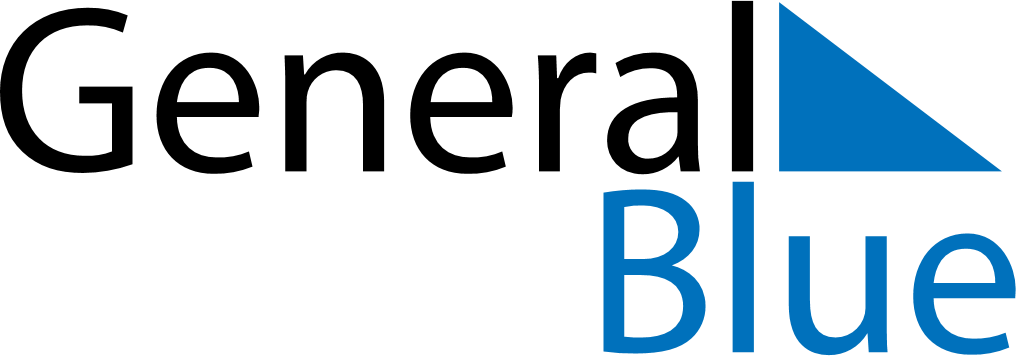 2021 – Q1Albania  2021 – Q1Albania  2021 – Q1Albania  2021 – Q1Albania  2021 – Q1Albania  JanuaryJanuaryJanuaryJanuaryJanuaryJanuaryJanuarySundayMondayTuesdayWednesdayThursdayFridaySaturday12345678910111213141516171819202122232425262728293031FebruaryFebruaryFebruaryFebruaryFebruaryFebruaryFebruarySundayMondayTuesdayWednesdayThursdayFridaySaturday12345678910111213141516171819202122232425262728MarchMarchMarchMarchMarchMarchMarchSundayMondayTuesdayWednesdayThursdayFridaySaturday12345678910111213141516171819202122232425262728293031Jan 1: New Year’s DayJan 2: New Year HolidayMar 2: League of Lezhë dayMar 7: Teacher’s DayMar 8: Mother’s DayMar 14: Summer DayMar 15: Summer Day (substitute day)Mar 22: Sultan Nevruz’s Day